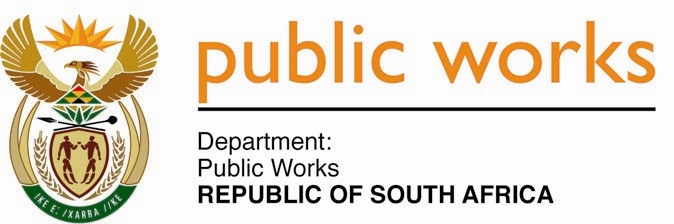 MINISTRYPUBLIC WORKS AND INFRASTRUCTUREREPUBLIC OF SOUTH AFRICA Department of Public Works l Central Government Offices l 256 Madiba Street l Pretoria l Contact: +27 (0)12 406 1627 l Fax: +27 (0)12 323 7573Private Bag X9155 l CAPE TOWN, 8001 l RSA 4th Floor Parliament Building l 120 Plain Street l CAPE TOWN l Tel: +27 21 402 2219 Fax: +27 21 462 4592 www.publicworks.gov.za NATIONAL ASSEMBLYWRITTEN REPLYQUESTION NUMBER:					        	2477 [NO. NW2897E]INTERNAL QUESTION PAPER NO.:				27 of 2021DATE OF PUBLICATION:					        	19 NOVEMBER 2021DATE OF REPLY:						            09 DECEMBER 20212477	Ms A M Siwisa (EFF) asked the Minister of Public Works and Infrastructure:With regard to the past fruitless and wasteful expenditure caused by a certain company (name furnished), what guarantee does her department give that the specified company will not be considered for the contract to upgrade the Beitbridge Boarder Post port of entry in order to accommodate the high influx of persons at the specified port?									NW2897E_______________________________________________________________________________REPLY:The Minister of Public Works and Infrastructure National treasury has restricted the relevant companies from doing business with the State for 10 years and therefore will not qualify to participate in any bid while they are restricted.